FENOMENA ENDORSEMENT DALAM IKLAN DI MEDIA SOSIAL INSTAGRAMTHE PHENOMENOLOGY ENDORSEMENT OF ADVERTISING IN SOCIAL MEDIA INSTAGRAMSKRIPSIDiajukan Untuk Memenuhi Syarat Guna Memperoleh Gelar Sarjana PadaProgram Studi Ilmu Komunikasi Konsentrasi JurnalistikOleh :Satria Kusumah Wardana122050013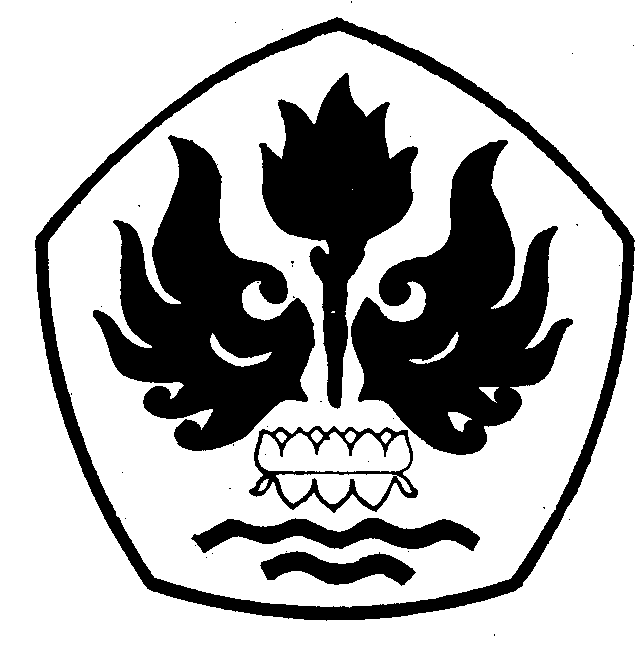 FAKULTAS ILMU SOSIAL DAN ILMU POLITIKUNIVERSITAS PASUNDANBANDUNG2016